RÁTKAI MÁRTON KLUB1068 Budapest Városligeti fasor 38.T: 3433-880E-mail: ratkaiklub@mail.datanet.huwww.ratkaimartonklub.hu2014. áprilisi műsorKedves Klubtagok és Látogatók!Klubunk nehéz anyagi helyzete késztet minket arra, hogy kérjük a tagdíjak mielőbbi befizetését. Reméljük a műsorok elnyerték tetszésüket és ismerőseik körében is népszerűsítik klubunkat és barátaikat is a klubtagok között köszönthetjük.Kedves Klubtagok és Vendégek!Folytatjuk az Aktív aranykor programot.Fitten kezdjük a hetet: Minden hétfőn reggel 11- 12,20-ig várja a mozogni vágyókat, fiatalokat és idősebbeket egyaránt, a Jóga Stúdió /Bp. XIII. Visegrádi u.23/ „kíméletes” és megértő edzővel. Részvételi díj alkalmanként 1000- Ft, klubkártyával 600- Ft, mely a helyszínen fizetendő.Kedvezmény klubtagoknak!Az ARC Stúdió natúr kozmetika 10% árengedményt ad a klubkártyát felmutatóknak, egyszeri alkalommal, a kezelés végösszegéből. Bejelentkezés telefonon./ARC Stúdió 1068. Budapest Benczúr utca 12. T: 20/9378-002/Külső rendezvényünk: a Look Galleryben /B p. XIII.. Katona József u. 10/a/ !!!április 12-én /szombaton/ du. 3 órakor:Zikk-zakk kiállítás: Vekker képekA Zikk-zakk Alkotóműhelyben gyereke és fiatalok rajzolnak, alkotnak. Az ő munkáik láthatóak a kiállításon./Megnyitja: Markus Éva az Alkotóműhely vezetőjeA Galéria háziasszonya: Szekeres-Vári Magdolna 1-jén /kedden/ du. 5 órakor:!!!MESTER ÉS TANÍTVÁNYAA mester: SIMON M. VERONIKA Cserhát- Munkácsy- és Holló László díjas festőművészA tanítvány: PALLAGA ANNAA vendégeket köszönti: DR. VÉGH RÓBERT a Bicske Barátok Egyesületének elnöke, Bicske díszpolgáraA tárlatot megnyitja: ENYEDI BÉLA Krúdy –díjas szépíróKözreműködnek: A Fővárosi Önkormányzat  Óvodájának ÓVODÁSAI, a játékot vezeti: DUMMEL VIKTÓRIA óvodapedagógusNÉMETH NYIBA SÁNDOR, költő és zeneszerző. VARGHA VIKTOR  zongorán A Bicske Barátok egyesületével közös rendezvény.3-ÁN  /CSÜTÖRTÖKÖN/ A KLUB ZÁRVA!!!!8-án /kedden/ du. 6 órakor:Beszélgessünk… Paor Lillával a Hatoscsatorna közösségi TV főszerkesztőjével, előadóművésszeléletről. TV- ről, előadóművészetről, a nagymamaságról, vitorlázásról, a természetes életmódról.10-én /csütörtökön/ du. 6 órakor:A Hungarovox Kiadó Költészet napi estjeModerátor: Kaiser László költő15-én /kedden/ du. 6 órakor:St. Martin baráti klub sok zenével és meglepetéssel.A klub havonta várja a művészt szerető közönséget.17-én /csütörtökön/ du. 6 órakor:ÉLETMÓD KLUB - A minőségi mindennapokért!A MŰVÉSZ ÉLETMÓDJAVendég: POÓR PÉTER és egy kis meglepetésSzerkesztő-műsorvezető: Szigethy Emma22-én/du. 6 órakor:„Lásd egy szép nap végre…”A Magyar Állami Operaház művészeinek gálaestjeKözreműködnek:Búváry Líyia, Tóth Béla, Háberl Irma, Dobos Sándor, Réti Jolán, Kiss Erika,  Tandari János,  Adamovits Magda, Zsigmond Géza, Csiki Gábor, Kárpáti-Kohl Tamás, Hajdú Diána, Ambrus Imre, Podráczky József, Szillik Barna, Tordai Éva.Zongorán kísér: Fekete ValériaKonferál: Csobolya József24-én /csütörtökön/ du. 6 órakor:Gitárest a RátkaibanBernáth Ferenccel és barátaival  29-én /kedden/ du. 6 órakor: A Théba Művészeti Akadémia növendékeinek bemutató előadása.
- Bachtól Gershwinig- 
Művészeti vezető: Andor EditA MŰSORVÁLTOZTATÁS JOGÁT FENNTARTJUK!MŰSORAINK TAGDÍJKÁRTYÁVAL, VAGY NAPIJEGGYEL LÁTOGATHATÓK!ÉVES TAGDÍJ: .Napijegy ára: .Tisztelt Adományozók!Köszönjük mindazoknak, akik 2013-ban jövedelemadójuk 1%-ával támogatták klubunkat. A személyi jövedelemadóról szóló törvény 2014-ben is mindnyájunknak jogot ad arra, hogy a befizetett adónk 1 %-ával magunk rendelkezzünk.Ebben az évben is számítunk a segítségére!Amennyiben Ön a Rátkai Márton Klub támogatása mellett dönt, úgy rendelkező nyilatkozatára az alábbi adószámot írja:Adószámunk: 19002756-1-42.A Rátkai Márton Klub kulturális egyesület nevében, ezúton is köszönjük:Az egyesület választmánya.A Rátkai Márton Klub kulturális egyesület működését az Nemzeti Erőforrás Minisztérium, a Területi Művelődési Intézmények Egyesülete, a MA Stúdió  és a LOOK Gallery támogatja.Médiatámogató a KONTAKT Rádió.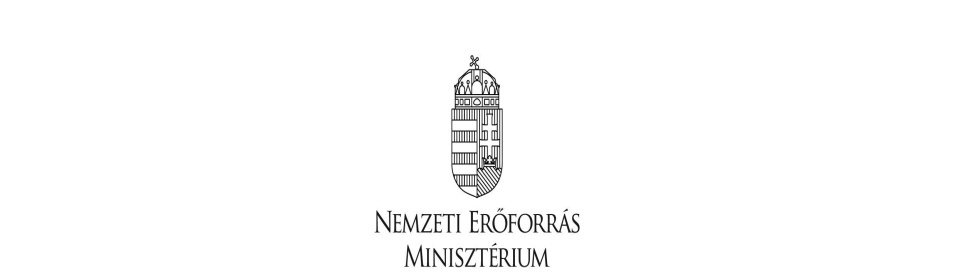 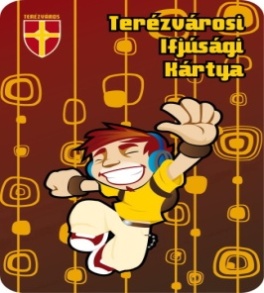 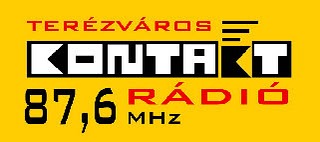 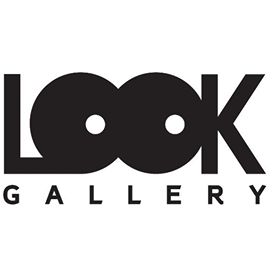 